CONTACT INFORMATION: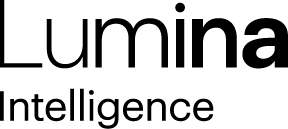 Lumina IntelligenceMonica Rico07423555808monica.ricocastrillo@lumina-intelligence.co.uk25th May 2023UK Eating Out market poised for +4.6% value growth in 2023, according to Lumina Intelligence report.Lumina Intelligence, the leading provider of the UK food & drink market and consumer intelligence, has released its highly anticipated UK Eating Out Market Report, shedding light on the current trends and future prospects of the industry. The report highlights a positive outlook for the market, with a projected value growth of +4.6% in 2023, reaching a total value of £95.2 billion.Despite the challenges posed by high inflation, which has hindered the growth of certain market segments, the UK eating out market is forecasted to grow +4.6% compared to 2019. Recent months have shown promising market penetration, indicating increased consumer confidence. Additionally, as UK consumer spending power is expected to improve towards the end of 2023 alongside easing energy bills, the industry is poised for further growth.One significant finding from the report is the anticipated reversal of outlet decline in 2023. After three years of closures, new openings are expected to outpace closures, driving an outlet compound annual growth rate of +0.3% from 2023 to 2026. Channels such as coffee shops, fast food, and sandwich & bakery are leading this expansion, capitalising on growth opportunities in diverse formats and locations, including travel hubs, high streets, and out of town destinations.The Lumina Intelligence UK Eating Out Report 2023 is the trusted source of insight for UK leading manufacturers and operators.  This definitive report quantifies the size and growth of the channel and market forecasts out to 2026, with a detailed look at growth drivers and potential inhibitors.  The report also includes consumer insight from Lumina Intelligence Eating and Drinking Out Panel, which surveys 1,500 consumers every week across the entire year. For further information or to access the full report, please visit Lumina Intelligence's website.About Lumina IntelligenceLumina Intelligence inspires the global food and drink sector with deep, actionable insights powered by the world’s best analytics technology. Our products and services are used by the major brands and organisations in these fast moving and growing markets to support business planning, strategic marketing and new product development. Combining the expertise and experience of HIM, MCA Insight and Lumina Intelligence, we are the experts in market and consumer insight across the food & drink and nutrition markets. https://www.lumina-intelligence.com/ 